ОТЧЕТ ОБ ИСПОЛНЕНИИ МУНИЦИПАЛЬНОГО ЗАДАНИЯ ЗА 2019 ГОД от "_09_" __января___ 2020 годаНаименование муниципального учреждения Ирбитского МОМДОУ «Бердюгинский детский сад»Вид деятельности муниципального учреждения Ирбитского МООбразование и наукаВид муниципального учреждения Ирбитского МОДошкольное образовательное учреждениеПериодичность1 раз в годЧасть 1. Сведения об оказываемых муниципальных услугахРаздел 1Наименование муниципальной услуги № 1:Реализация основных общеобразовательных программ дошкольного образования.Категории потребителей муниципальной услуги: Физические лица в возрасте до 8 лет3.  Сведения  о фактическом достижении показателей, характеризующих объем и(или) качество муниципальной услуги:Раздел 2Наименование работы № 1: Присмотр и уходКатегории потребителей работы:    Дети -инвалидыСведения  о фактическом достижении показателей, характеризующих объем и(или) качество работы:Раздел 3Наименование работы № 1: Присмотр и уходКатегории потребителей работы:    Физические лица до 8 летСведения  о фактическом достижении показателей, характеризующих объем и(или) качество работы: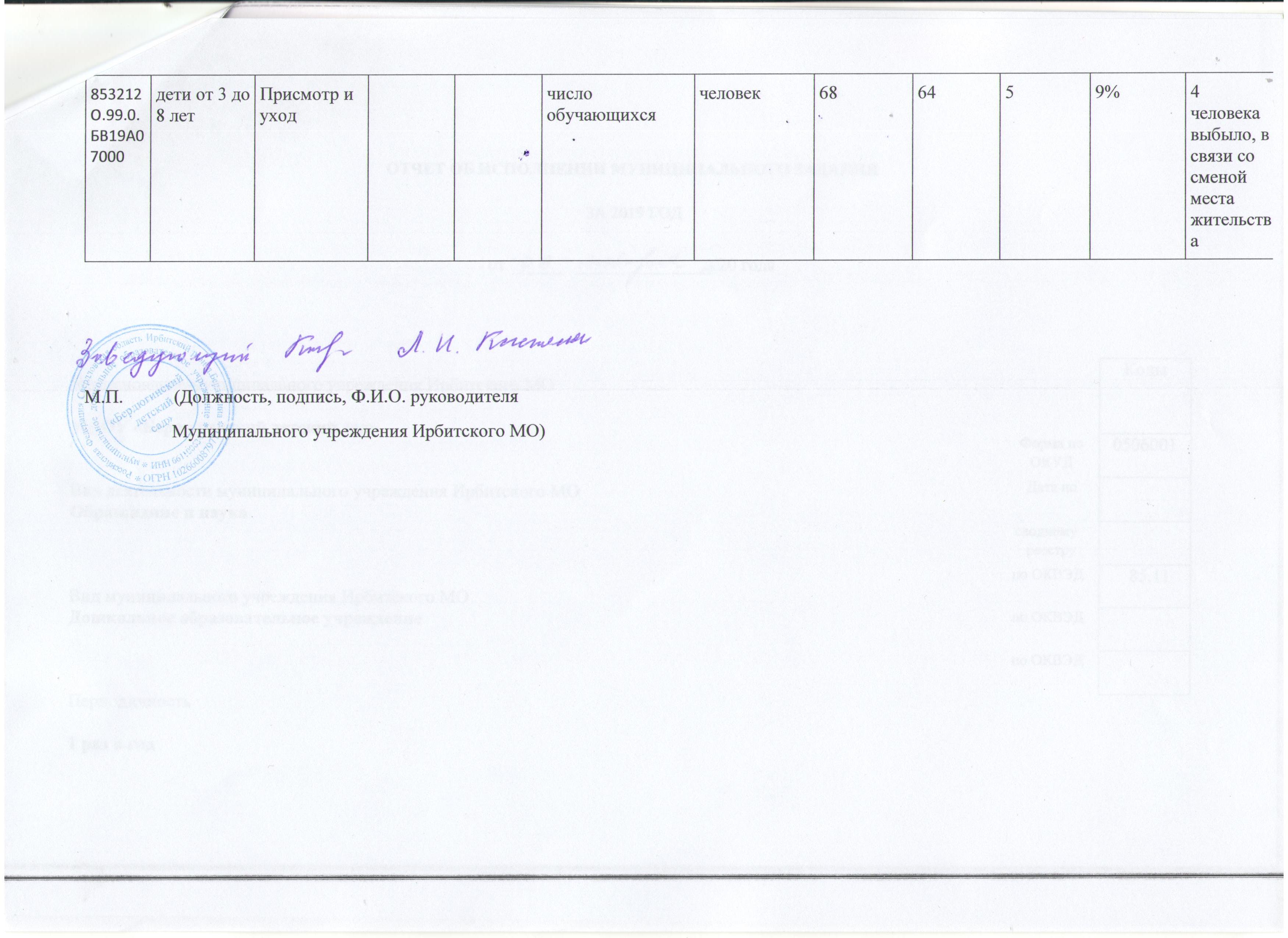 КодыФорма по ОКУД0506001Дата посводномурееструпо ОКВЭД85.11по ОКВЭДпо ОКВЭДУникальный номер реестровой записиПоказатель, характеризующий содержание муниципальной услугиПоказатель, характеризующий содержание муниципальной услугиПоказатель, характеризующий условия (формы) оказания муниципальной услугиПоказатель, характеризующий условия (формы) оказания муниципальной услугиПоказатель качества муниципальной услугиПоказатель качества муниципальной услугиПоказатель качества муниципальной услугиПоказатель качества муниципальной услугиПоказатель качества муниципальной услугиПоказатель качества муниципальной услугиПоказатель качества муниципальной услугиУникальный номер реестровой записиПоказатель, характеризующий содержание муниципальной услугиПоказатель, характеризующий содержание муниципальной услугиПоказатель, характеризующий условия (формы) оказания муниципальной услугиПоказатель, характеризующий условия (формы) оказания муниципальной услугинаименование показателяединица измерения утверждено в муниципальном задании на 2019 годисполнено на отчетную датудопустимое (возможное) отклонениеотклонение, превышающее допустимое (возможное) значениепричина отклоненияУникальный номер реестровой записи__________(наименование показателя)__________(наименование показателя)____________________(наименование показателя)__________(наименование показателя)наименование показателянаименованиеутверждено в муниципальном задании на 2019 годисполнено на отчетную датудопустимое (возможное) отклонениеотклонение, превышающее допустимое (возможное) значениепричина отклонения123456789101112801011О.99.0.БВ24ДМ61000Дети от 1 до 3-х летчисло обучающихсячеловек161650801011О.99.0.БВ24ДН81000дети от 3 летдо 8 летчисло обучающихсячеловек686459% 4 человека выбыло, в связи со сменой места жительстваУникальный номер реестровой записиПоказатель, характеризующий содержание муниципальной услугиПоказатель, характеризующий содержание муниципальной услугиПоказатель, характеризующий условия (формы) оказания муниципальной услугиПоказатель, характеризующий условия (формы) оказания муниципальной услугиПоказатель качества муниципальной услугиПоказатель качества муниципальной услугиПоказатель качества муниципальной услугиПоказатель качества муниципальной услугиПоказатель качества муниципальной услугиПоказатель качества муниципальной услугиПоказатель качества муниципальной услугиУникальный номер реестровой записиПоказатель, характеризующий содержание муниципальной услугиПоказатель, характеризующий содержание муниципальной услугиПоказатель, характеризующий условия (формы) оказания муниципальной услугиПоказатель, характеризующий условия (формы) оказания муниципальной услугинаименование показателяединица измерения утверждено в муниципальном задании на 2019 годисполнено на отчетную датудопустимое (возможное) отклонениеотклонение, превышающее допустимое (возможное) значениепричина отклоненияУникальный номер реестровой записи__________(наименование показателя)__________(наименование показателя)__________________(наименование показателя)________(наименование показателя)наименование показателянаименованиеутверждено в муниципальном задании на 2019 годисполнено на отчетную датудопустимое (возможное) отклонениеотклонение, превышающее допустимое (возможное) значениепричина отклонения123456789101112853211О.99.0.БВ19АА13000дети-инвалидыприсмотр и уходчисло обучающихсячеловек1150Уникальный номер реестровой записиПоказатель, характеризующий содержание муниципальной услугиПоказатель, характеризующий содержание муниципальной услугиПоказатель, характеризующий условия (формы) оказания муниципальной услугиПоказатель, характеризующий условия (формы) оказания муниципальной услугиПоказатель качества муниципальной услугиПоказатель качества муниципальной услугиПоказатель качества муниципальной услугиПоказатель качества муниципальной услугиПоказатель качества муниципальной услугиПоказатель качества муниципальной услугиПоказатель качества муниципальной услугиУникальный номер реестровой записиПоказатель, характеризующий содержание муниципальной услугиПоказатель, характеризующий содержание муниципальной услугиПоказатель, характеризующий условия (формы) оказания муниципальной услугиПоказатель, характеризующий условия (формы) оказания муниципальной услугинаименование показателяединица измерения утверждено в муниципальном задании на 2019 годисполнено на отчетную датудопустимое (возможное) отклонениеотклонение, превышающее допустимое (возможное) значениепричина отклоненияУникальный номер реестровой записи__________(наименование показателя)__________(наименование показателя)____________________(наименование показателя)__________(наименование показателя)наименование показателянаименованиеутверждено в муниципальном задании на 2019 годисполнено на отчетную датудопустимое (возможное) отклонениеотклонение, превышающее допустимое (возможное) значениепричина отклонения123456789101112853212О.99.0.БВ19А01000дети от1 до 3 летприсмотр и уход число обучающихсячеловек161650